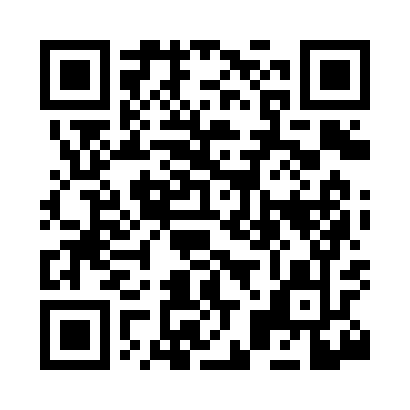 Prayer times for Almena, Wisconsin, USAWed 1 May 2024 - Fri 31 May 2024High Latitude Method: Angle Based RulePrayer Calculation Method: Islamic Society of North AmericaAsar Calculation Method: ShafiPrayer times provided by https://www.salahtimes.comDateDayFajrSunriseDhuhrAsrMaghribIsha1Wed4:205:561:055:028:159:512Thu4:185:541:055:038:179:533Fri4:165:531:055:038:189:554Sat4:145:511:055:038:199:575Sun4:125:501:055:048:209:596Mon4:105:481:055:048:2210:007Tue4:085:471:055:058:2310:028Wed4:065:461:055:058:2410:049Thu4:045:441:055:068:2510:0610Fri4:035:431:055:068:2710:0811Sat4:015:421:055:068:2810:0912Sun3:595:411:045:078:2910:1113Mon3:575:391:045:078:3010:1314Tue3:555:381:045:088:3110:1515Wed3:545:371:055:088:3310:1616Thu3:525:361:055:088:3410:1817Fri3:505:351:055:098:3510:2018Sat3:485:341:055:098:3610:2219Sun3:475:331:055:108:3710:2320Mon3:455:321:055:108:3810:2521Tue3:445:311:055:108:3910:2722Wed3:425:301:055:118:4010:2823Thu3:415:291:055:118:4110:3024Fri3:395:281:055:128:4210:3225Sat3:385:271:055:128:4310:3326Sun3:365:271:055:128:4410:3527Mon3:355:261:055:138:4510:3628Tue3:345:251:065:138:4610:3829Wed3:335:251:065:138:4710:3930Thu3:315:241:065:148:4810:4131Fri3:305:231:065:148:4910:42